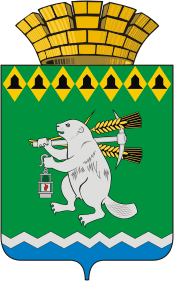 Администрация Артемовского городского округа ПОСТАНОВЛЕНИЕот 31.10.2018                                                                                                                     № 1178-ПАО внесении изменений в  План  проведения Администрацией Артемовского городского округа проверок соблюдения заказчиками требований законодательства при осуществлении закупок товаров, работ, услуг для обеспечения муниципальных нужд на 2-е полугодие 2018 года          Принимая во внимание служебную записку заведующего отделом по учету и отчетности Администрации Артемовского городского округа от 23.10.2018, руководствуясь статьями 30, 31 Устава Артемовского городского округа, ПОСТАНОВЛЯЮ:Внести изменения в План проведения Администрацией Артемовского городского округа проверок соблюдения заказчиками требований законодательства при осуществлении закупок товаров, работ, услуг для обеспечения муниципальных нужд на 2-е полугодие 2018 года, утвержденный постановлением Администрации Артемовского городского округа  от 11.04.2018 № 365-ПА, с изменениями, внесенными постановлением Администрации Артемовского городского округа от 28.06.2018 № 665-ПА:- строки 9, 11 Плана исключить. Отделу по учету и отчетности Администрации Артемовского городского округа (Макаровой М. А.) запланировать проведение проверок Территориального органа местного самоуправления поселка Красногвардейский, Управления образования Артемовского городского округа по вопросу соблюдения заказчиками требований законодательства при осуществлении закупок товаров, работ, услуг для обеспечения муниципальных нужд на  1-е полугодие 2019 года.Разместить  настоящее постановление на официальном сайте Артемовского городского округа в информационно-телекоммуникационной сети  «Интернет».Контроль за исполнением постановления оставляю за собой.Глава Артемовского городского округа                                      А. В. Самочернов